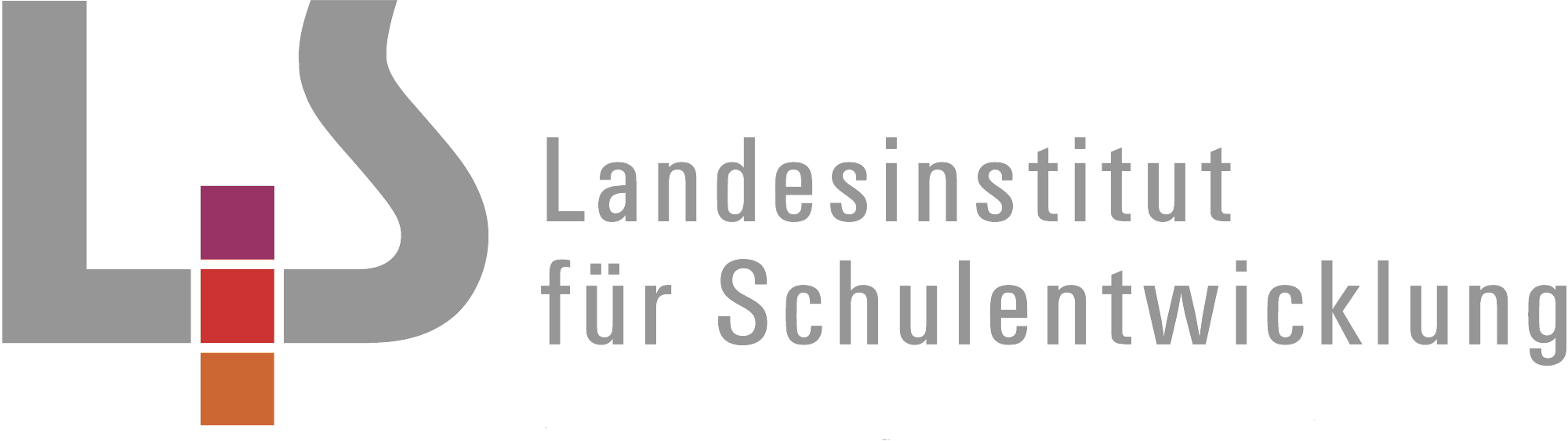 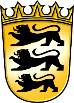 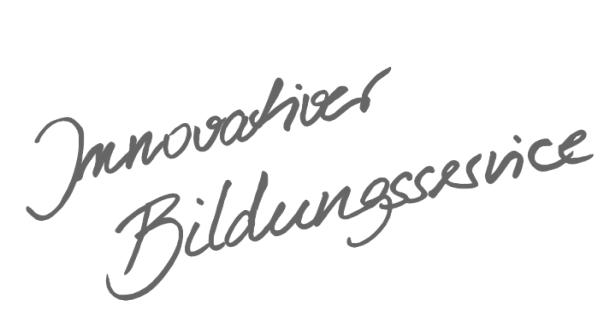 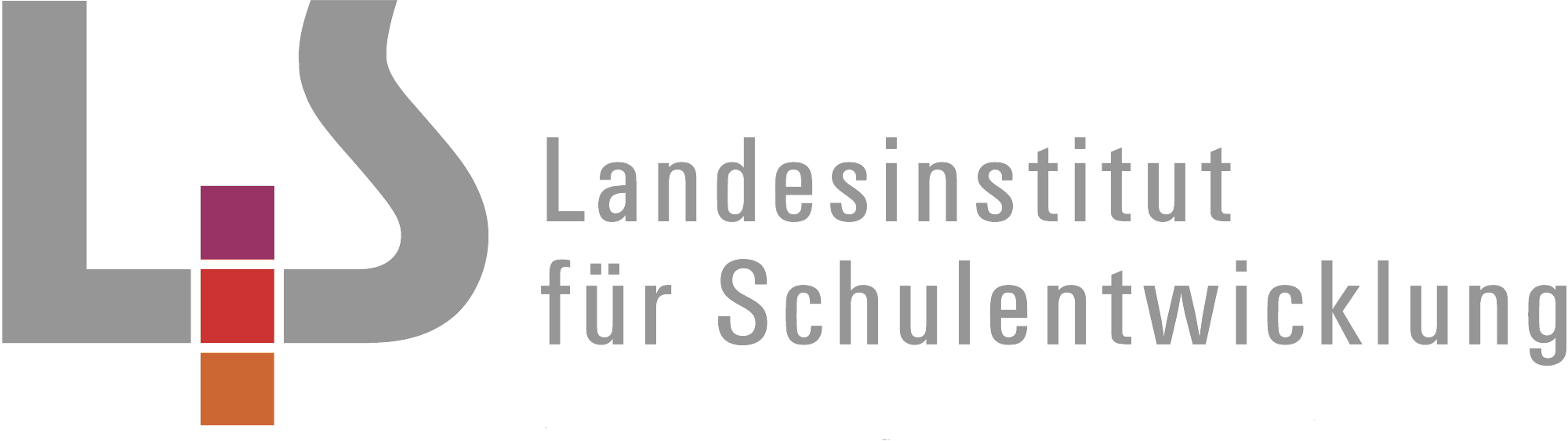 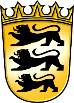 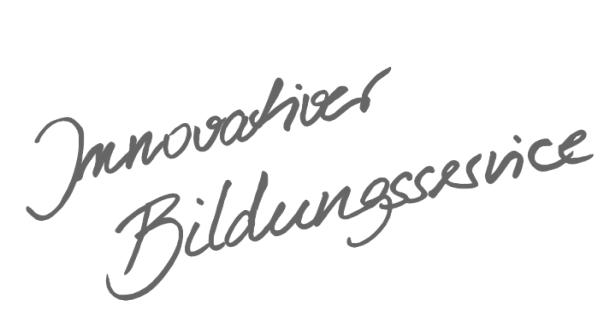 InhaltsverzeichnisAllgemeines Vorwort zu den Beispielcurricula	IFachspezifisches Vorwort	IIÜbersicht	IVBildende Kunst – Klasse 7/8/9	1Wirklichkeit und Inszenierung - Portrait / Selbstportrait	1Wirklichkeit und Illusion - Raumdarstellung	3Bild und Botschaft - Werbung	5Funktion und Wirkung – Raumerfahrung / Raumkonzept	7Funktion und Wirkung – Konstruktion	9Funktion und Wirkung – Architekturskulptur	10Form und Bewegung – Körper und Figur / Bewegungsdarstellung	12Form und Bewegung – real, virtuell, animiert	14Anhang	16Leitperspektiven	16Weiterführende Materialien	17Allgemeines Vorwort zu den BeispielcurriculaBeispielcurricula zeigen eine Möglichkeit auf, wie aus dem Bildungsplan unterrichtliche Praxis werden kann. Sie erheben hierbei keinen Anspruch einer normativen Vorgabe, sondern dienen vielmehr als beispielhafte Vorlage zur Unterrichtsplanung und -gestaltung. Diese kann bei der Erstellung oder Weiterentwicklung von schul- und fachspezifischen Jahresplanungen ebenso hilfreich sein wie bei der konkreten Unterrichtsplanung der Lehrkräfte.Curricula sind keine abgeschlossenen Produkte, sondern befinden sich in einem dauerhaften Entwicklungsprozess, müssen jeweils neu an die schulische Ausgangssituation angepasst werden und sollten auch nach den Erfahrungswerten vor Ort kontinuierlich fortgeschrieben und modifiziert werden. Sie sind somit sowohl an den Bildungsplan, als auch an den Kontext der jeweiligen Schule gebunden und müssen entsprechend angepasst werden. Das gilt auch für die Zeitplanung, welche vom Gesamtkonzept und den örtlichen Gegebenheiten abhängig und daher nur als Vorschlag zu betrachten ist.Der Aufbau der Beispielcurricula ist für alle Fächer einheitlich: Ein fachspezifisches Vorwort thematisiert die Besonderheiten des jeweiligen Fachcurriculums und gibt ggf. Lektürehinweise für das Curriculum, das sich in tabellarischer Form dem Vorwort anschließt.In den ersten beiden Spalten der vorliegenden Curricula werden beispielhafte Zuordnungen zwischen den prozess- und inhaltsbezogenen Kompetenzen dargestellt. Eine Ausnahme stellen die modernen Fremdsprachen dar, die aufgrund der fachspezifischen Architektur ihrer Pläne eine andere Spaltenkategorisierung gewählt haben. In der dritten Spalte wird vorgeschlagen, wie die Themen und Inhalte im Unterricht umgesetzt und konkretisiert werden können. In der vierten Spalte wird auf Möglichkeiten zur Vertiefung und Erweiterung des Kompetenzerwerbs im Rahmen des Schulcurriculums hingewiesen und aufgezeigt, wie die Leitperspektiven in den Fachunterricht eingebunden werden können und in welcher Hinsicht eine Zusammenarbeit mit anderen Fächern sinnvoll sein kann. An dieser Stelle finden sich auch Hinweise und Verlinkungen auf konkretes Unterrichtsmaterial.Die verschiedenen Niveaustufen des Gemeinsamen Bildungsplans der Sekundarstufe I werden in den Beispielcurricula ebenfalls berücksichtigt und mit konkreten Hinweisen zum differenzierten Vorgehen im Unterricht angereichert.Fachspezifisches VorwortDas vorliegende Curriculum ermöglicht eine beispielhafte Konkretisierung der im Bildungsplan formulierten Kompetenzen und der fachlichen Gestaltungs- und Reflexionsabsichten. Dabei wird der Bereich „Bild“ mit unterschiedlicher Gewichtung von Teilkompetenzen stets in die anderen inhaltlichen Kompetenzen einbezogen. In den Beispielcurricula wird exemplarisch auf die wichtigsten und treffendsten inhaltsbezogenen Kompetenzen verwiesen. Die Vernetzung mit anderen Arbeitsbereichen ist jederzeit möglich und wünschenswert. Auch fächerverbindendes Arbeiten bietet sich an.Die Unterrichtseinheiten und Aufgabenstellungen des Faches Bildende Kunst werden von den Unterrichtenden eigenständig und situationsgerecht konzipiert und umgesetzt. Sie stehen beispielhaft für einen thematischen und altersspezifischen Ansatz, der sich verknüpfend an den Inhaltsbereichen Fläche, Raum oder Zeit orientiert. Dabei werden insbesondere entwicklungspsychologische Bedingungen und Interessen der Schülerinnen und Schüler berücksichtigt. Das vorliegende Kerncurriculum umfasst drei Viertel eines zwei-, bzw. einstündigen Unterrichts in den Klassenstufen 7 bis 9. Die Stundenverteilung basiert auf der vom Kultusministerium vorgeschlagenen Kontingentstundentafel. Bei Abweichungen müssen die Unterrichtseinheiten entsprechend angepasst werden. Das Schulcurriculum kann Themen vertiefen oder situationsbedingt ergänzen.Die einzelnen Unterrichtsvorhaben sind nicht an eine Klassenstufe gebunden, wobei sie dennoch in sich  nach einer logischen Abfolge aufgebaut sind.Innerhalb der Themenbereiche werden alle prozessbezogenen Kompetenzen erworben. Im Kunstunterricht steht der Bereich Produktion besonders im Mittelpunkt. Je nach Unterrichtsvorhaben und Thema werden individuell Schwerpunkte gesetzt.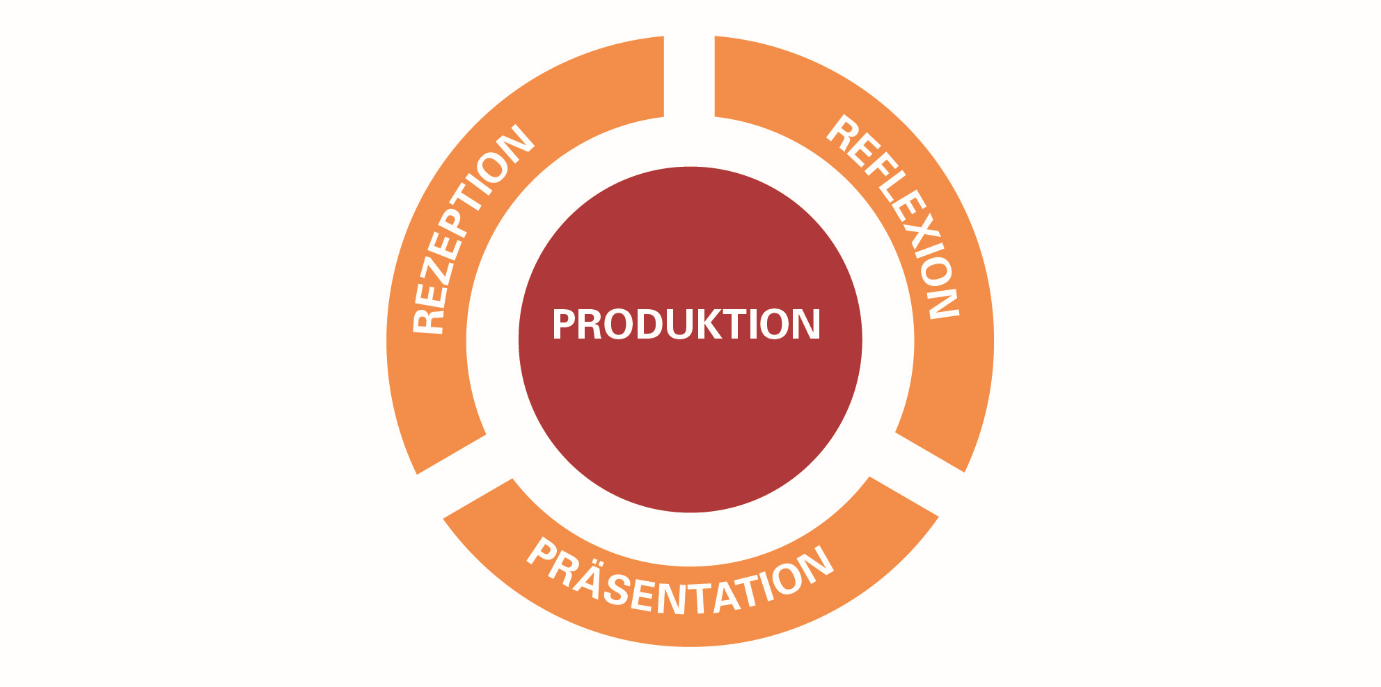 Um dem gestalterischen Arbeiten der Schülerinnen und Schüler gerecht zu werden, verzichten der Bildungsplan und die Curricula in Bildender Kunst in den fachpraktischen Bereichen auf Niveaudifferenzierung. Die inhaltsbezogenen Teilkompetenzen in diesem Bereich sind auf mittlerem Niveau abgebildet. Niveaudifferenzierungen im Bereich Bild sind bei der Umsetzung des Beispielcurriculums entsprechend der konkreten Aufgabenstellung zu berücksichtigen.Ebenso können Bezüge zu einzelnen Leitperspektiven unter Berücksichtigung einer konkreten Lerngruppe und Aufgabenstellung hergestellt werden. Verbindungen der Inhaltsbereiche zu den Leitperspektiven und Hinweise zu weiteren Materialien finden sich im Anhang.ÜbersichtBildende Kunst – Klasse 7/8/9AnhangProzessbezogene Kompetenzen „Produktion“ (2.3 im Bildungsplan)Die Schülerinnen und Schüler können1. sich ein grundlegendes Spektrum künstlerischer Techniken, Verfahren und Strategien aneignen und dabei Erfahrungen mit verschiedenen Materialien, Medien und Methoden machen2. gestaltende Handlungsmöglichkeiten und Aktionsformen nutzen und erproben3. fokussiert und konzentriert bildnerisch arbeiten4. bei der Suche nach individueller Gestaltung und eigener Lösung Experimentierfreude entwickeln5. den Prozess des Verwerfens und Überarbeitens als produktives Element bildnerischer Arbeit erfahren und entwickeln Ausdauer in der Verfolgung ihrer Ziele6. kooperative Arbeitsformen nutzen und erproben7. durch praktische Auseinandersetzung vielfältige Aspekte kreativer Gestaltungsberufe kennenlernenProzessbezogene Kompetenzen „Rezeption“ (2.1 im Bildungsplan)Die Schülerinnen und Schüler können1. sich zunehmend offen und kritisch mit eigenen Wahrnehmungen und Deutungen auseinandersetzen2. Strategien entwickeln, um ihre Wahrnehmungen zu schärfen, ihre Imagination zu vertiefen und ihre Empfindungen differenziert zu äußern3. sich sachgerecht und wertschätzend mit einem grundlegenden, angemessenen fachsprachlichen Repertoire zu fremden und eigenen Bildern artikulieren4. Bilder in historischen Zusammenhängen, in Bezug zu gesellschaftlichen Strukturen und in Auseinandersetzung mit anderen Kulturen wahrnehmen, diese einordnen und sie angemessen beurteilenProzessbezogene Kompetenzen „Reflexion“ (2.2 im Bildungsplan)Die Schülerinnen und Schüler können1. sich fachspezifische Methoden und Verfahren im Umgang mit Bildern aneignen und diese zum Erkenntnisgewinn nutzen2. ihre bildnerischen Gestaltungs- und Arbeitsprozesse beschreiben, diese hinterfragen und bewerten3. verbale, bildhafte und handelnde Problemlösestrategien entwickeln4. zunehmend konstruktiv und kontrovers über Bilder und bildnerische Prozesse diskutierenProzessbezogene Kompetenzen „Präsentation“ (2.4. im Bildungsplan)Die Schülerinnen und Schüler können1. unterschiedliche Präsentationsformen nutzen2. verschiedene Methoden, Medien und Sozialformen einsetzen, um ihre Gestaltungs- und Arbeitsergebnisse zu zeigen, darzustellen, vorzuführen oder auszustellen3. mit bild- und medienrechtlichen Bestimmungen bewusst umgehen4. sich bei Ausstellungen, künstlerischen Projekten, Wettbewerben oder Kooperationen in und außerhalb der Schule einbringen und mitwirkenca. StundenzahlWirklichkeit und InszenierungPortrait / Selbstportrait18Wirklichkeit und IllusionRaumdarstellung24Bild und BotschaftWerbung16Funktion und WirkungRaumerfahrung / Raumkonzept10Konstruktion10Architekturskulptur6Form und BewegungKörper und Figur / Bewegungsdarstellung12Real, virtuell, animiert12108Wirklichkeit und Inszenierung - Portrait / Selbstportraitca. 18 Std.Wirklichkeit und Inszenierung - Portrait / Selbstportraitca. 18 Std.Wirklichkeit und Inszenierung - Portrait / Selbstportraitca. 18 Std.Wirklichkeit und Inszenierung - Portrait / Selbstportraitca. 18 Std.Prozessbezogene KompetenzenInhaltsbezogene KompetenzenKonkretisierung,
Vorgehen im UnterrichtHinweise, Arbeitsmittel, 
Organisation, VerweiseDie Schülerinnen und Schüler könnenDie Schülerinnen und Schüler könnenTraditionelle PortraitformateBilder betrachtenKompositorische Aspekte untersuchen (z.B. Bildausschnitt, Umgebung, Pose, Licht)Verschiedene künstlerische Verfahren  anwenden (z. B. Grafik)Ungewohnte SichtweisenBetrachterstandpunkt, Ausschnitt, Detail, Dekonstruktion, VerfremdungInszenierungBilder betrachten und nachstellenEigene Bilder inszenieren (z.B. Raum, Kostüm, Requisit, Licht, Ton)Zeichnung, Malerei, Druckgrafik, Plastik, Fotografie, FilmZwei- oder dreidimensionale UmsetzungEinzel- oder Partnerarbeitz. B. Collage, Bildserie, Blow UpEinzel- oder Partnerarbeitz. B. Film Still, Bodypainting, Displacement, szenische DarstellungPartner- und / oder Gruppenarbeit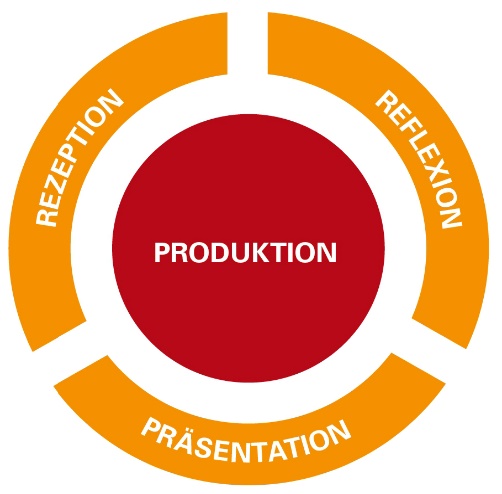 3.2.1 Bild(1) Bilder wahrnehmen und unter Verwendung fachsprachlicher Begriffe umfassend beschreiben(2) Bilder verbal und nonverbal untersuchen und vergleichen(3) Bilder charakterisieren, differenziert interpretieren und beurteilen(4) Bilder in Beziehung zur Produktion und im Wechselspiel mit dem eigenen Tun untersuchen und dabei die enge Verbindung von Erleben und Schaffen erkennen und reflektieren(5) Bezüge zu stilistischen, kulturellen, historischen  und betrachterbezogenen Bedingungen erkennen und begründen(6) Erlebnisse und Erfahrungen mit Bildern anderen mitteilen und in unterschiedlicher Form darstellen und präsentieren (mündlich, schriftlich, gestalterisch oder performativ)(7) Orte und Medien für die Auseinandersetzung mit Bildern nutzen (z. B. Museum, Ausstellung, Computer, Internet, Theater)3.2.2.1 Grafik(1) Ausdrucksqualitäten grafischer Mittel, Materialien und Bildträger untersuchen und für eigene Ideen nutzen(3) grundlegende grafische Mittel zur Darstellung von Plastizität und Stofflichkeit unterscheiden und anwenden (z.B. Schattierung, gezielter Einsatz von Hell-Dunkel, Schraffur)(6) kompositorische Mittel bewusst anwenden und ihre Wirkungen erkennen3.2.2.2 Malerei(1) Gestaltungsmittel der Malerei sowohl spielerisch erproben als auch absichtsvoll und zielgerichtet einsetzen(3) verschiedene malerische Mittel zur Darstellung und Steigerung von Räumlichkeit und Plastizität einsetzen (z. B. Farbmodellierung, Hell-Dunkel, Farbperspektive, Luftperspektive)3.2.4.1 Medien(1) Bilder (z. B. Fotografie, Animation, Film) gestalten und für verschiedene analoge und digitale Medien weiterverarbeiten(2) Bilder digital spielerisch und gezielt verfremden3.2.4.2 Aktion(2) einen Inhalt in eine Aktion, eine Szene oder ein Spiel umsetzen und dabei Bewegung, Klang und Sprache absichtsvoll einsetzenTraditionelle PortraitformateBilder betrachtenKompositorische Aspekte untersuchen (z.B. Bildausschnitt, Umgebung, Pose, Licht)Verschiedene künstlerische Verfahren  anwenden (z. B. Grafik)Ungewohnte SichtweisenBetrachterstandpunkt, Ausschnitt, Detail, Dekonstruktion, VerfremdungInszenierungBilder betrachten und nachstellenEigene Bilder inszenieren (z.B. Raum, Kostüm, Requisit, Licht, Ton)Zeichnung, Malerei, Druckgrafik, Plastik, Fotografie, FilmZwei- oder dreidimensionale UmsetzungEinzel- oder Partnerarbeitz. B. Collage, Bildserie, Blow UpEinzel- oder Partnerarbeitz. B. Film Still, Bodypainting, Displacement, szenische DarstellungPartner- und / oder GruppenarbeitWirklichkeit und Illusion - Raumdarstellungca. 24 Std.Wirklichkeit und Illusion - Raumdarstellungca. 24 Std.Wirklichkeit und Illusion - Raumdarstellungca. 24 Std.Wirklichkeit und Illusion - Raumdarstellungca. 24 Std.Prozessbezogene KompetenzenInhaltsbezogene KompetenzenKonkretisierung,
Vorgehen im UnterrichtHinweise, Arbeitsmittel, 
Organisation, VerweiseDie Schülerinnen und Schüler könnenDie Schülerinnen und Schüler könnenRaumdarstellungParallelperspektiveLineare Projektion und DarstellungKonstruktionsübungen mit Militär- oder KavaliersperspektiveZentralperspektiveProjektions- und KonstruktionsversucheDarstellung von Innenräumen, Stadträumen, StraßenzügenMehr-Fluchtpunkt-PerspektiveDreidimensionale Darstellung von Architektur, Körpern und ObjektenFarbperspektiveLandschaftsdarstellung mit Phänomenen der Farb- und Luftperspektive„Falsche Perspektiven“und optische TäuschungenUmdeutung der erlernten konstruktiven Gesetzmäßigkeiten und Anwendung in absurden Darstellungenz. B. stereometrische Grundformen,dreidimensionale BuchstabenBilder der Renaissance und des BarockProjektionsversuche auf Glasscheiben, mit Gitterraster, mit der LochkameraZeichnung von Baukörpern und DesignobjektenDarstellung mit digitalen ProgrammenVerblauung und Sfumato in Landschaftsdarstellungen der Renaissance, des Barock und des 19. JahrhundertsUnmögliche Figuren, perspektivische Irritationen Mögliche Vertiefung im Profilfach Bildende Kunst GMS3.2.1 Bild(1) Bilder wahrnehmen und unter Verwendung fachsprachlicher Begriffe beschreiben(2) Bilder verbal und nonverbal untersuchen(4) Bilder in Beziehung zur Produktionund im Wechselspiel mit dem eigenen Tun untersuchen und dabei die engeVerbindung von Erleben und Schaffen erfahren3.2.2.1 Grafik(2) grundlegende gestalterische Mittel zur Darstellung von Körper und Raum (z. B. Überschneidung, Größenunterschied, Reihung, Staffelung) anwenden und Parallelprojektionen sowie weitere perspektivische Konstruktionsmethoden einsetzen3.2.2.2 Malerei(3) verschiedene malerische Mittel zur Darstellung und Steigerung von Räumlichkeit und Plastizität einsetzen(z. B. Farbmodellierung, Hell-Dunkel, Farbperspektive, Luftperspektive)3.2.3.2 Architektur(1) Verfahren zur Darstellung und Entwicklung nutzen, um eigene Ideen und Visionen umzusetzen (z. B. Skizze, Plan, Modell)RaumdarstellungParallelperspektiveLineare Projektion und DarstellungKonstruktionsübungen mit Militär- oder KavaliersperspektiveZentralperspektiveProjektions- und KonstruktionsversucheDarstellung von Innenräumen, Stadträumen, StraßenzügenMehr-Fluchtpunkt-PerspektiveDreidimensionale Darstellung von Architektur, Körpern und ObjektenFarbperspektiveLandschaftsdarstellung mit Phänomenen der Farb- und Luftperspektive„Falsche Perspektiven“und optische TäuschungenUmdeutung der erlernten konstruktiven Gesetzmäßigkeiten und Anwendung in absurden Darstellungenz. B. stereometrische Grundformen,dreidimensionale BuchstabenBilder der Renaissance und des BarockProjektionsversuche auf Glasscheiben, mit Gitterraster, mit der LochkameraZeichnung von Baukörpern und DesignobjektenDarstellung mit digitalen ProgrammenVerblauung und Sfumato in Landschaftsdarstellungen der Renaissance, des Barock und des 19. JahrhundertsUnmögliche Figuren, perspektivische Irritationen Mögliche Vertiefung im Profilfach Bildende Kunst GMSBild und Botschaft - Werbungca. 16 Std.Bild und Botschaft - Werbungca. 16 Std.Bild und Botschaft - Werbungca. 16 Std.Bild und Botschaft - Werbungca. 16 Std.Prozessbezogene KompetenzenInhaltsbezogene KompetenzenKonkretisierung,
Vorgehen im UnterrichtHinweise, Arbeitsmittel, 
Organisation, VerweiseDie Schülerinnen und Schüler könnenDie Schülerinnen und Schüler könnenBilder aus Grafik und Werbung Bilder sammeln und untersuchen(Zielgruppe, Botschaft, gestalterische Mittel)Medienprodukt entwickelnBild, Text, TypographieMedienprodukt weiterentwickelnUmsetzung inHandlung, Sprache, KlangAusstellung, PräsentationCollage, Zeichnung, Malerei, Druckgrafik, Fotografiez. B. Druckgrafik, Plakate, Werbung aus Zeitungen, Zeitschriften, Internet, Fernseher, Radio„AIDA-Prinzip“ z. B. WerbeplakatDruckverfahren, Vervielfältigung, Überlagerung Aktion, Video-, Audio-Clip3.2.1 Bild(1) Bilder wahrnehmen undunter Verwendung fachsprachlicherBegriffe beschreiben(2) Bilder verbal und nonverbaluntersuchen(3) Bilder charakterisieren, interpretieren und beurteilen (7) Orte und Medien für die Auseinandersetzung mit Bildern nutzen (z. B. Museum, Ausstellung, Computer, Internet, Theater)3.2.4.1 Medien(1) Bilder (z. B. Fotografie, Animation, Film) gestalten und für verschiedene analoge und digitale Medien weiterverarbeiten (3) Medienprodukte (z. B. Image- und Produktwerbung) untersuchen, selbst entwickeln und gestalten (z. B. Bild-Text-Kombination, Typografie, Layout) 3.2.2.2 Malerei(2) Ordnungssysteme, Funktionenund Wirkungen von Farbe unterscheiden und anwenden (z. B. Gegenstandsfarbe,Erscheinungsfarbe, Ausdrucksfarbe, Symbolfarbe, Farbpsychologie)3.2.2.1 Grafik(4) künstlerische Druckverfahren einsetzen (5) Schrift als grafisches, typografisches und semantisch wirksames Gestaltungsmittel, auch in Verknüpfung mit Bildern, analog oder mit entsprechenden Programmen digital einsetzen (6) kompositorische Mittel bewusst anwenden und ihre Wirkungen erkennen 3.2.4.2 Aktion(1) für einen darzustellenden Inhalt ein Handlungskonzept entwickeln und dokumentieren (z. B. Storyboard, Drehbuch)(2) einen Inhalt in eine Aktion, eine Szene oder ein Spiel umsetzen und dabei Bewegung, Klang und Sprache absichtsvoll einsetzen(3) Bedingungen für Aktionsformen planen (z. B. Materialien, Requisiten, Bühnenbilder, Licht und Ton)Bilder aus Grafik und Werbung Bilder sammeln und untersuchen(Zielgruppe, Botschaft, gestalterische Mittel)Medienprodukt entwickelnBild, Text, TypographieMedienprodukt weiterentwickelnUmsetzung inHandlung, Sprache, KlangAusstellung, PräsentationCollage, Zeichnung, Malerei, Druckgrafik, Fotografiez. B. Druckgrafik, Plakate, Werbung aus Zeitungen, Zeitschriften, Internet, Fernseher, Radio„AIDA-Prinzip“ z. B. WerbeplakatDruckverfahren, Vervielfältigung, Überlagerung Aktion, Video-, Audio-ClipFunktion und Wirkung – Raumerfahrung / Raumkonzeptca. 10 Std.Funktion und Wirkung – Raumerfahrung / Raumkonzeptca. 10 Std.Funktion und Wirkung – Raumerfahrung / Raumkonzeptca. 10 Std.Funktion und Wirkung – Raumerfahrung / Raumkonzeptca. 10 Std.Prozessbezogene KompetenzenInhaltsbezogene KompetenzenKonkretisierung,
Vorgehen im UnterrichtHinweise, Arbeitsmittel, 
Organisation, VerweiseDie Schülerinnen und Schüler könnenDie Schülerinnen und Schüler könnenInnen- und Außenraumindividuelle Erfahrungen mit Räumen austauschen - “Erinnerungsräume” – welche Räume haben mich geprägt?Innen- und Außenraum erkunden und elementare Bedingungen hinsichtlich Wirkung und Funktion analysieren(Dimension, Gliederung, Form, Licht, Farbe, Geruch, Bewegung und Auf-enthalt)Dokumentation, Architekturtagebuch,Fotografische Serie, FilmRaumkonzepte kennenlernenArchitektur experimentell gestalten Installation, Aktion, DisplacementEinzelarbeit, SkizzeBegehung verschiedener Räume z. B. im SchulhausMit dem Körper messen (Körperhöhe, Armspannweite, Fingerspannweite, Schrittlänge)Ungewöhnliche Beispiele von Architekten, Designern und Künstlern Raum und Hüllereal oder modellhaftPartner- oder Gruppenarbeit3.2.3.2 Architektur(2) Merkmale des Innen- und Außenbaus sowie deren Wechselwirkung erkennen(4) Baukörper und Baugruppen in ihrem wechselseitigen Wirkungsverhältnis erkennen und gestalten sowie ihr Verhältnis zueinander und zum Raum untersuchen(5) Bauwerke hinsichtlich ihrer Form und Funktion unterscheiden (z. B. profan, sakral, öffentlich, privat)3.2.1 Bild(1) Bilder wahrnehmen und unter Verwendung fachsprachlicher Begriffe umfassend beschreiben(2) Bilder verbal und nonverbal untersuchen und vergleichen(3) Bilder charakterisieren, differenziert interpretieren und beurteilen(5) Bezüge zu stilistischen, kulturellen, historischen, biografischen und betrachterbezogenen Bedingungen erkennen und begründen3.2.4.1 Medien(1) Bilder (z. B. Fotografie, Animation, Film) gestalten und für verschiedene analoge und digitale Medien weiterverarbeiten3.2.4.2 Aktion(3) Bedingungen für Aktionsformen planen (z. B. Materialien, Requisiten, Bühnenbilder, Licht und Ton)Innen- und Außenraumindividuelle Erfahrungen mit Räumen austauschen - “Erinnerungsräume” – welche Räume haben mich geprägt?Innen- und Außenraum erkunden und elementare Bedingungen hinsichtlich Wirkung und Funktion analysieren(Dimension, Gliederung, Form, Licht, Farbe, Geruch, Bewegung und Auf-enthalt)Dokumentation, Architekturtagebuch,Fotografische Serie, FilmRaumkonzepte kennenlernenArchitektur experimentell gestalten Installation, Aktion, DisplacementEinzelarbeit, SkizzeBegehung verschiedener Räume z. B. im SchulhausMit dem Körper messen (Körperhöhe, Armspannweite, Fingerspannweite, Schrittlänge)Ungewöhnliche Beispiele von Architekten, Designern und Künstlern Raum und Hüllereal oder modellhaftPartner- oder GruppenarbeitFunktion und Wirkung – Konstruktionca. 10 Std.Funktion und Wirkung – Konstruktionca. 10 Std.Funktion und Wirkung – Konstruktionca. 10 Std.Funktion und Wirkung – Konstruktionca. 10 Std.Prozessbezogene KompetenzenInhaltsbezogene KompetenzenKonkretisierung,
Vorgehen im UnterrichtHinweise, Arbeitsmittel, 
Organisation, VerweiseDie Schülerinnen und Schüler könnenDie Schülerinnen und Schüler könnenBaukonstruktionExperimentelle Erprobung von Mate-rial im Hinblick auf statische, konstruktive, gestalterische MöglichkeitenBau in Höhe oder Weite(Verteilung von Masse, Verhältnis von Stütze und Last, Verbindungstechni-ken)z. B. Turm, Brückez.B. Massivbau, Flächentragwerk, SkelettbauWettbewerb in Kleingruppen (z. B. Stabilität, Belastbarkeit, Größe, Ort)3.2.3.2 Architektur(1) Verfahren zur Darstellung und Entwicklung nutzen, um eigene Ideen und Visionen umzusetzen (z. B. Skizze, Plan, Modell)(3) elementare Bedingungen von Architektur erkennen und in Konstruktion und Wirkung untersuchen und anwendenBaukonstruktionExperimentelle Erprobung von Mate-rial im Hinblick auf statische, konstruktive, gestalterische MöglichkeitenBau in Höhe oder Weite(Verteilung von Masse, Verhältnis von Stütze und Last, Verbindungstechni-ken)z. B. Turm, Brückez.B. Massivbau, Flächentragwerk, SkelettbauWettbewerb in Kleingruppen (z. B. Stabilität, Belastbarkeit, Größe, Ort)Funktion und Wirkung – Architekturskulpturca. 6 Std.Funktion und Wirkung – Architekturskulpturca. 6 Std.Funktion und Wirkung – Architekturskulpturca. 6 Std.Funktion und Wirkung – Architekturskulpturca. 6 Std.Prozessbezogene KompetenzenInhaltsbezogene KompetenzenKonkretisierung,
Vorgehen im UnterrichtHinweise, Arbeitsmittel, 
Organisation, VerweiseDie Schülerinnen und Schüler könnenDie Schülerinnen und Schüler könnenBau als plastisches GebildeBilder betrachtenformale Aspekte von Raum und Um-raum analysierenzeichnerische oder modellhafte Um-setzungGestaltung im Wechselspiel zwischen Anpassung und KontrastSolitair, Ensemble, Baulücke3.2.1 Bild(1) Bilder wahrnehmen und unter Verwendung fachsprachlicher Begriffe umfassend beschreiben(2) Bilder verbal und nonverbal untersuchen und vergleichen(3) Bilder charakterisieren, differenziert interpretieren und beurteilen(5) Bezüge zu stilistischen, kulturellen, historischen, biografischen und betrachterbezogenen Bedingungen erkennen und begründen3.2.3.2 Architektur(3) elementare Bedingungen von Architektur erkennen und in Konstruktion und Wirkung untersuchen und anwenden(4) Baukörper und Baugruppen in ihrem wechselseitigen Wirkungsverhältnis erkennen und gestalten sowie ihr Verhältnis zueinander und zum Raum untersuchen3.2.2.1 Grafik(2) grundlegende gestalterische Mittel zur Darstellung von Körper und Raum (z. B. Überschneidung, Größenunterschied, Reihung, Staffelung) anwenden und Parallelprojektionen sowie weitere perspektivische Konstruktionsmethoden einsetzenBau als plastisches GebildeBilder betrachtenformale Aspekte von Raum und Um-raum analysierenzeichnerische oder modellhafte Um-setzungGestaltung im Wechselspiel zwischen Anpassung und KontrastSolitair, Ensemble, BaulückeForm und Bewegung – Körper und Figur / Bewegungsdarstellungca. 12 Std.Form und Bewegung – Körper und Figur / Bewegungsdarstellungca. 12 Std.Form und Bewegung – Körper und Figur / Bewegungsdarstellungca. 12 Std.Form und Bewegung – Körper und Figur / Bewegungsdarstellungca. 12 Std.Prozessbezogene KompetenzenInhaltsbezogene KompetenzenKonkretisierung,
Vorgehen im UnterrichtHinweise, Arbeitsmittel, 
Organisation, VerweiseDie Schülerinnen und Schüler könnenDie Schülerinnen und Schüler könnenBewegungsdarstellung der menschlichen FigurBilder betrachtenProportions- und Bewegungsstudien Zeichnen, modellieren, fotografieren nach ModellKompositorische Aspekte untersu-chen (z.B. Körper-Raum Beziehung, Haltung, Proportion, Ansichtigkeit, Dimension, Oberfläche)Figur, FigurengruppeGegenständliche Zugangsweisezum Beispiel Zeitschriften, klassische Statuen, MitschülerEinzel- oder PartnerarbeitKörper in BewegungVollplastik oder Reliefzum Beispiel Ton, Gips, Papier, DrahtMögliche Vertiefung im Profilfach Bildende Kunst GMS3.2.1 Bild(1) Bilder wahrnehmen und unter Verwendung fachsprachlicher Begriffe umfassend beschreiben(2) Bilder verbal und nonverbal untersuchen und vergleichen(5) Bezüge zu stilistischen, kulturellen, historischen  und betrachterbezogenen Bedingungen erkennen und begründen3.2.2.1 Grafik (3) grundlegende grafische Mittel zur Darstellung von Plastizität und Stofflichkeit unterscheiden und anwenden (z. B. Schattierung, gezielter Einsatz von Hell-Dunkel, Schraffur)(6) kompositorische Mittel bewusst anwenden und ihre Wirkungen erkennen3.2.3.1 Plastik(1) Mittel plastischer Gestaltung gezielt einsetzen (Masse, Volumen, Oberfläche, Proportion, Dimension, Raum) (2) gegenständliche und ungegen-ständliche Motive und Ideen inVollplastik oder Relief umsetzen(3) Körper und Bewegung mit plastischen Mitteln darstellen Bewegungsdarstellung der menschlichen FigurBilder betrachtenProportions- und Bewegungsstudien Zeichnen, modellieren, fotografieren nach ModellKompositorische Aspekte untersu-chen (z.B. Körper-Raum Beziehung, Haltung, Proportion, Ansichtigkeit, Dimension, Oberfläche)Figur, FigurengruppeGegenständliche Zugangsweisezum Beispiel Zeitschriften, klassische Statuen, MitschülerEinzel- oder PartnerarbeitKörper in BewegungVollplastik oder Reliefzum Beispiel Ton, Gips, Papier, DrahtMögliche Vertiefung im Profilfach Bildende Kunst GMSForm und Bewegung – real, virtuell, animiertca. 12 Std.Form und Bewegung – real, virtuell, animiertca. 12 Std.Form und Bewegung – real, virtuell, animiertca. 12 Std.Form und Bewegung – real, virtuell, animiertca. 12 Std.Prozessbezogene KompetenzenInhaltsbezogene KompetenzenKonkretisierung,
Vorgehen im UnterrichtHinweise, Arbeitsmittel, 
Organisation, VerweiseDie Schülerinnen und Schüler könnenDie Schülerinnen und Schüler könnenUmsetzung von Bewegung Bilder betrachtenExperimentelle Zugangsweisen (Linie, Fläche, Masse in Raum und Zeit)formale Aspekte untersuchen und weiterentwickelnZusammenspiel von Komposition, Konstruktion und ZeitMobile, Stabile,  kinetisches Objekt Fotografie, Animation, FilmGegenständliche, ungegenständliche Zugangsweise Versuchsreihen Einzel- oder PartnerarbeitVeränderung und BewegungAbstraktionsprozesseEinzel-,  Partnerarbeit oder Gruppen-arbeit 3.2.1 Bild(1) Bilder wahrnehmen und unter Verwendung fachsprachlicher Begriffe umfassend beschreiben(2) Bilder verbal und nonverbal untersuchen und vergleichen(5) Bezüge zu stilistischen, kulturellen, historischen  und betrachterbezogenen Bedingungen erkennen und begründen(6) Erlebnisse und Erfahrungen mit Bildern anderen mitteilen und in unterschiedlicher Form darstellen und präsentieren (mündlich, schriftlich, gestalterisch oder performativ)(7) Orte und Medien für die Auseinandersetzung mit Bildern nutzen (z. B. Museum, Ausstellung, Computer, Internet, Theater)Plastik(1) Mittel plastischer Gestaltung gezielt einsetzen (Masse, Volumen, Oberfläche, Proportion, Dimension, Raum)  (3) Körper und Bewegung mit plastischen Mitteln darstellen(4) Plastik im räumlichen, sozialenund kulturellen Kontext erfahren 3.2.2.1 Grafik  (6) kompositorische Mittel bewusst anwenden und ihre Wirkungen erkennen3.2.4.1 Medien(1) Bilder (z. B. Fotografie, Animation, Film) gestalten und für verschiedene analoge und digitale Medien weiterverarbeitenUmsetzung von Bewegung Bilder betrachtenExperimentelle Zugangsweisen (Linie, Fläche, Masse in Raum und Zeit)formale Aspekte untersuchen und weiterentwickelnZusammenspiel von Komposition, Konstruktion und ZeitMobile, Stabile,  kinetisches Objekt Fotografie, Animation, FilmGegenständliche, ungegenständliche Zugangsweise Versuchsreihen Einzel- oder PartnerarbeitVeränderung und BewegungAbstraktionsprozesseEinzel-,  Partnerarbeit oder Gruppen-arbeit LeitperspektivenLeitperspektivenIm Fach Bildende Kunst lassen sich die Leitperspektiven nicht einzelnen inhaltsbezogenen  Teilkompetenzen zuordnen, daher wird im Folgenden aus dem jeweiligen Bereich auf einzelne Leitperspektiven verwiesen. Im Fach Bildende Kunst lassen sich die Leitperspektiven nicht einzelnen inhaltsbezogenen  Teilkompetenzen zuordnen, daher wird im Folgenden aus dem jeweiligen Bereich auf einzelne Leitperspektiven verwiesen. BereichLeitperspektiveBildBTV (Selbstfindung und Akzeptanz anderer Lebensformen)MB (Medienanalyse)  GrafikMB (Produktion und Präsentation)                                                           ArchitekturVB (Bedürfnisse und Wünsche)MedienMB (Medienbildung)PG (Selbstregulation und Lernen)VB (Medien als Einflussfaktoren)Weiterführende MaterialienWeiterführende MaterialienWeitere Anregungen zur Vertiefung einzelner Aspekte finden sich unter folgenden Adressen.Weitere Anregungen zur Vertiefung einzelner Aspekte finden sich unter folgenden Adressen.Landesbildungsserverlehrerfortbildung-bw.de/faecher/kunstLandesmedienzentrumlmz-bw.deunterrichtsmodule-bw.deSchulkunstarchivarchiv.schulkunst-bw.de